Your Ecological FootprintIn each of the footprints below, draw images or write words on or around each footprint to represent what your actual footprint would contain for each of the four areas.Shelter								Food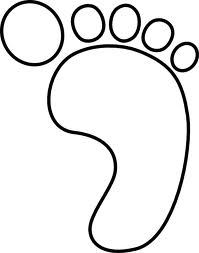 Mobility							Goods and ServicesA Greener Ecological FootprintIn the footprints below, draw images or write words on or around each footprint to represent things that would make your footprint for each of the four areas smaller and greener.Shelter								FoodMobility							Goods and Services